.32 Count introCross. Hold. & Heel Jack. Hold. & Cross. 1/4 Turn Right. 1/4 Turn Chasse Right.Cross. Hold. & Heel Jack. Hold. & Cross. 1/4 Turn Right. Right Shuffle 1/2 Turn Right.Forward Rock. Left Lock Step Back. 2 x 1/2 Turns Right. Behind & Cross.Side Stomp Left. Hold. & Side Step Left. Touch. Rolling Vine Full Turn Right. Touch.Side Stomp Left. Drag. Back Rock. Step Forward. Lock. Right Lock Step Forward.Stomp Forward. Hold. Out – Out. Step In. Cross. 2 x 1/4 Turns Left. Side Step Right.& Side Stomp Right. Hold. Behind & Cross. Side Rock. Recover 1/4 Turn Left. 2 x 1/2 Turns Left.Stomp Forward. Hold. & 2 x Walks Forward. Step. Pivot 3/4 Turn Left. Chasse Right.Start AgainNote: A Restart is needed during Wall 2: Dance to Count 48, Then Start the dance again from the Beginning (Facing 6 o’clock)The Stomp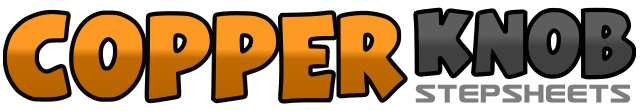 .......Count:64Wall:4Level:Intermediate.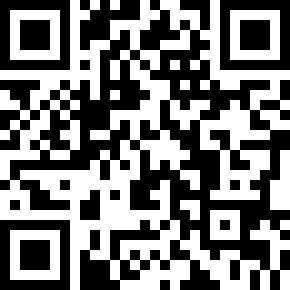 Choreographer:Robbie McGowan Hickie (UK) - August 2011Robbie McGowan Hickie (UK) - August 2011Robbie McGowan Hickie (UK) - August 2011Robbie McGowan Hickie (UK) - August 2011Robbie McGowan Hickie (UK) - August 2011.Music:Stomp Your Feet - Francisca Urio : (CD: Alpha Girl)Stomp Your Feet - Francisca Urio : (CD: Alpha Girl)Stomp Your Feet - Francisca Urio : (CD: Alpha Girl)Stomp Your Feet - Francisca Urio : (CD: Alpha Girl)Stomp Your Feet - Francisca Urio : (CD: Alpha Girl)........1 – 2Cross step Left over Right. Hold.&3 – 4Step Right to Right side and Slightly back. Dig Left heel Diagonally forward Left. Hold.&5 – 6Step Left back to place. Cross step Right over Left. Make 1/4 turn Right stepping back on Left.7&8Make 1/4 turn Right stepping Right to Right side. Close Left beside Right. Step Right to Right side.1 – 2Cross step Left over Right. Hold. (Facing 6 o’clock)&3 – 4Step Right to Right side and Slightly back. Dig Left heel Diagonally forward Left. Hold.&5 – 6Step Left back to place. Cross step Right over Left. Make 1/4 turn Right stepping back on Left.7&8Right shuffle making 1/2 turn Right stepping Right. Left. Right. (Facing 3 o’clock)1 – 2Rock forward on Left. Rock back on Right.3&4Step back on Left. Lock step Right across Left. Step back on Left.5 – 6Make 1/2 turn Right stepping forward on Right. Make 1/2 turn Right stepping back on Left.7&8Cross Right behind Left. Step Left to Left side. Cross step Right over Left.1 – 2Stomp Left out to Left side. Hold.&3 – 4Step ball of Right beside Left. Step Left to Left side. Touch Right toe beside Left.5 – 8Rolling Vine Full turn Right stepping Right. Left. Right. Touch Left toe beside Right.1 – 2Stomp Left out to Left side. Drag Right towards Left. (Weight on Left)3 – 4Rock back on Right. Rock forward on Left.5 – 6Step forward on Right. Lock step Left behind Right.7&8Step forward on Right. Lock step Left behind Right. Step forward on Right. (Facing 3 o’clock)1 – 2Stomp forward on Left. Hold. (Spreading Hands Out To Each Side)&3Jump Right out to Right side. Jump Left out to Left side. (Weight on Left) (Feet shoulder width Apart)4Step Right back into Centre.5 – 6Cross step Left over Right. Make 1/4 turn Left stepping back on Right.7 – 8Make 1/4 turn Left stepping Forward on Left. Step Right to Right side. ***Restart – See Note***&1 – 2Step ball of Left beside Right. Stomp Right out to Right side. Hold. (Facing 9 o’clock)3&4Cross Left behind Right. Step Right to Right side. Cross step Left over Right.5 – 6Rock Right out to Right side. Recover weight on Left making 1/4 turn Left.7 – 8Make 1/2 turn Left stepping back on Right. Make 1/2 turn Left stepping forward on Left.1 – 2Stomp forward on Right. Hold. (Facing 6 o’clock)&3 – 4Step ball of Left beside Right. Walk forward on Right. Walk forward on Left.5 – 6Step forward on Right. Pivot 3/4 turn Left.7&8Step Right to Right side. Close Left beside Right. Step Right to Right side. (Facing 9 o’clock)